Assessment Schedule 2013Evidence StatementQ3Achieved: Brief explainations of the weather conditions associated with high and low pressure. (wind speed, direction, temperature, clouds and mention of westerly winds) Basic diagrams of low and high pressure with correct air flow.Merit:Detailed explanations of Achieved, plus rainshadow effect and synoptic charts.Excellence:Merit + linking in New Zealands weather with the overall Atmospheric circulation model. QEvidenceEvidenceEvidenceAchievementAchievementAchievement with MeritAchievement with MeritAchievement with ExcellenceAchievement with ExcellenceONEThe Sun heats air at the Earth’s surface near the equator. The warm air rises, creating a band of low pressure at the equator.  Once the rising air reaches the top of the troposphere at approximately 10-15 kilometres above the Earth’s surface, the air flows toward the North and South poles. Air returns to the Earth’s surface at 300 N or S, creating a high pressure area, and flows back towards the equator. This is the Hadley cell. 
Air near the surface flows toward the equator into the low pressure area, replacing the rising air. These are the trade winds which blow from the north and south but are deflected towards the east by the Coriolis effect. They are NE trades in the Northern Hemisphere and SE trades in the Southern Hemisphere.
The area of low pressure and no winds is called the Intertropical Convergence Zone (ITCZ) or doldrums. This moves with the seasons because is it affected by where the Sun is directly overhead and that varies seasonally.
The Hadley cell is important in that it distributes heat north and south away from the equator. The Trade winds bring cool air towards the equator. 
The Sun heats air at the Earth’s surface near the equator. The warm air rises, creating a band of low pressure at the equator.  Once the rising air reaches the top of the troposphere at approximately 10-15 kilometres above the Earth’s surface, the air flows toward the North and South poles. Air returns to the Earth’s surface at 300 N or S, creating a high pressure area, and flows back towards the equator. This is the Hadley cell. 
Air near the surface flows toward the equator into the low pressure area, replacing the rising air. These are the trade winds which blow from the north and south but are deflected towards the east by the Coriolis effect. They are NE trades in the Northern Hemisphere and SE trades in the Southern Hemisphere.
The area of low pressure and no winds is called the Intertropical Convergence Zone (ITCZ) or doldrums. This moves with the seasons because is it affected by where the Sun is directly overhead and that varies seasonally.
The Hadley cell is important in that it distributes heat north and south away from the equator. The Trade winds bring cool air towards the equator. 
The Sun heats air at the Earth’s surface near the equator. The warm air rises, creating a band of low pressure at the equator.  Once the rising air reaches the top of the troposphere at approximately 10-15 kilometres above the Earth’s surface, the air flows toward the North and South poles. Air returns to the Earth’s surface at 300 N or S, creating a high pressure area, and flows back towards the equator. This is the Hadley cell. 
Air near the surface flows toward the equator into the low pressure area, replacing the rising air. These are the trade winds which blow from the north and south but are deflected towards the east by the Coriolis effect. They are NE trades in the Northern Hemisphere and SE trades in the Southern Hemisphere.
The area of low pressure and no winds is called the Intertropical Convergence Zone (ITCZ) or doldrums. This moves with the seasons because is it affected by where the Sun is directly overhead and that varies seasonally.
The Hadley cell is important in that it distributes heat north and south away from the equator. The Trade winds bring cool air towards the equator. 
Explanation of the structure of the Hadley cell, mention of heating effect of the Sun Explanation of the structure of the Hadley cell, mention of heating effect of the Sun Explanation of the structure of the Hadley cell, linked to the direction the trade winds blow and the Coriolis effect and/or distribution of heat Explanation of the structure of the Hadley cell, linked to the direction the trade winds blow and the Coriolis effect and/or distribution of heat Integrated answer using most of the key points, showing good understandingIntegrated answer using most of the key points, showing good understandingNØNo response, no relevant evidence.N1Only 1 -2 facts briefly mentionedN2Partial explanation of structure of Hadley cellA3Partial explanation of the structure of the Hadley cell, mention of trade wind direction and Coriolis effectA4Explanation of the structure of the Hadley cell, mention of trade wind direction and Coriolis effectM5Explanation of the structure of the Hadley cell, linked to the direction the trade winds blow or the Coriolis effectM6Explanation of the structure of the Hadley cell, linked to the direction the trade winds blow and the Coriolis effectE7Good answer with many links, especially Hadley cell structure to heat distributionE8Good answer with multiple links, especially Hadley cell structure to heat distribution.Q2Expected coverageExpected coverageExpected coverageExpected coverageExpected coverageExpected coverageAchievedAchievedMeritMeritExcellenceExcellencePolar easterlies- located at the polesBlow irregularly from the east and north with cold dry windsWesterlies- just above/ below the polar easterlies, latitude of Western Europe and America in the north, approx. New Zealand in the southBlow from the west and tend northTrade winds- north and south of the equator, 30° latitudeThe northeastlies blow (southwest) towards the equator in the northern hemisphere and southeastlies blow (northwest) in the southern hemisphereDoldrums- about the equator (5° north and south) where the trade winds meetlight, irregular windPolar easterlies- formed as cold air moves towards the equator. As they move toward the westerlies a polar front occurs and creates an area of low pressure. This often brings storms.Westerlies- contain jetstreams, these are super high speed winds. Also high pressure areas are produced with dry and hot surface air. Can result in clear skies.Trade winds- a sailor’s favourite wind. As the trade winds meet the boundary between the troposphere and stratosphere the air splits, the cooled air descends and is then compressed and warmed and creates an area of high pressure.Doldrums- hot and humid and can have occasional thunderstorms and squalls. The winds can be stagnant (little or no wind for weeks). Air pressure generally low. The doldrums area shifts with the sun.Polar easterlies- located at the polesBlow irregularly from the east and north with cold dry windsWesterlies- just above/ below the polar easterlies, latitude of Western Europe and America in the north, approx. New Zealand in the southBlow from the west and tend northTrade winds- north and south of the equator, 30° latitudeThe northeastlies blow (southwest) towards the equator in the northern hemisphere and southeastlies blow (northwest) in the southern hemisphereDoldrums- about the equator (5° north and south) where the trade winds meetlight, irregular windPolar easterlies- formed as cold air moves towards the equator. As they move toward the westerlies a polar front occurs and creates an area of low pressure. This often brings storms.Westerlies- contain jetstreams, these are super high speed winds. Also high pressure areas are produced with dry and hot surface air. Can result in clear skies.Trade winds- a sailor’s favourite wind. As the trade winds meet the boundary between the troposphere and stratosphere the air splits, the cooled air descends and is then compressed and warmed and creates an area of high pressure.Doldrums- hot and humid and can have occasional thunderstorms and squalls. The winds can be stagnant (little or no wind for weeks). Air pressure generally low. The doldrums area shifts with the sun.Polar easterlies- located at the polesBlow irregularly from the east and north with cold dry windsWesterlies- just above/ below the polar easterlies, latitude of Western Europe and America in the north, approx. New Zealand in the southBlow from the west and tend northTrade winds- north and south of the equator, 30° latitudeThe northeastlies blow (southwest) towards the equator in the northern hemisphere and southeastlies blow (northwest) in the southern hemisphereDoldrums- about the equator (5° north and south) where the trade winds meetlight, irregular windPolar easterlies- formed as cold air moves towards the equator. As they move toward the westerlies a polar front occurs and creates an area of low pressure. This often brings storms.Westerlies- contain jetstreams, these are super high speed winds. Also high pressure areas are produced with dry and hot surface air. Can result in clear skies.Trade winds- a sailor’s favourite wind. As the trade winds meet the boundary between the troposphere and stratosphere the air splits, the cooled air descends and is then compressed and warmed and creates an area of high pressure.Doldrums- hot and humid and can have occasional thunderstorms and squalls. The winds can be stagnant (little or no wind for weeks). Air pressure generally low. The doldrums area shifts with the sun.Polar easterlies- located at the polesBlow irregularly from the east and north with cold dry windsWesterlies- just above/ below the polar easterlies, latitude of Western Europe and America in the north, approx. New Zealand in the southBlow from the west and tend northTrade winds- north and south of the equator, 30° latitudeThe northeastlies blow (southwest) towards the equator in the northern hemisphere and southeastlies blow (northwest) in the southern hemisphereDoldrums- about the equator (5° north and south) where the trade winds meetlight, irregular windPolar easterlies- formed as cold air moves towards the equator. As they move toward the westerlies a polar front occurs and creates an area of low pressure. This often brings storms.Westerlies- contain jetstreams, these are super high speed winds. Also high pressure areas are produced with dry and hot surface air. Can result in clear skies.Trade winds- a sailor’s favourite wind. As the trade winds meet the boundary between the troposphere and stratosphere the air splits, the cooled air descends and is then compressed and warmed and creates an area of high pressure.Doldrums- hot and humid and can have occasional thunderstorms and squalls. The winds can be stagnant (little or no wind for weeks). Air pressure generally low. The doldrums area shifts with the sun.Polar easterlies- located at the polesBlow irregularly from the east and north with cold dry windsWesterlies- just above/ below the polar easterlies, latitude of Western Europe and America in the north, approx. New Zealand in the southBlow from the west and tend northTrade winds- north and south of the equator, 30° latitudeThe northeastlies blow (southwest) towards the equator in the northern hemisphere and southeastlies blow (northwest) in the southern hemisphereDoldrums- about the equator (5° north and south) where the trade winds meetlight, irregular windPolar easterlies- formed as cold air moves towards the equator. As they move toward the westerlies a polar front occurs and creates an area of low pressure. This often brings storms.Westerlies- contain jetstreams, these are super high speed winds. Also high pressure areas are produced with dry and hot surface air. Can result in clear skies.Trade winds- a sailor’s favourite wind. As the trade winds meet the boundary between the troposphere and stratosphere the air splits, the cooled air descends and is then compressed and warmed and creates an area of high pressure.Doldrums- hot and humid and can have occasional thunderstorms and squalls. The winds can be stagnant (little or no wind for weeks). Air pressure generally low. The doldrums area shifts with the sun.Polar easterlies- located at the polesBlow irregularly from the east and north with cold dry windsWesterlies- just above/ below the polar easterlies, latitude of Western Europe and America in the north, approx. New Zealand in the southBlow from the west and tend northTrade winds- north and south of the equator, 30° latitudeThe northeastlies blow (southwest) towards the equator in the northern hemisphere and southeastlies blow (northwest) in the southern hemisphereDoldrums- about the equator (5° north and south) where the trade winds meetlight, irregular windPolar easterlies- formed as cold air moves towards the equator. As they move toward the westerlies a polar front occurs and creates an area of low pressure. This often brings storms.Westerlies- contain jetstreams, these are super high speed winds. Also high pressure areas are produced with dry and hot surface air. Can result in clear skies.Trade winds- a sailor’s favourite wind. As the trade winds meet the boundary between the troposphere and stratosphere the air splits, the cooled air descends and is then compressed and warmed and creates an area of high pressure.Doldrums- hot and humid and can have occasional thunderstorms and squalls. The winds can be stagnant (little or no wind for weeks). Air pressure generally low. The doldrums area shifts with the sun.At least three areas correctly labelledTWO area’s locations described OR the direction of the wind described for 2 areasAt least three areas correctly labelledTWO area’s locations described OR the direction of the wind described for 2 areasTWO area’s locations describedAND the direction of the wind explainedTWO area’s locations describedAND the direction of the wind explainedTWO areas fully discussed with at least one special characteristic about the areaTWO areas fully discussed with at least one special characteristic about the areaN0N0N1N2A3A4M5M5M6M6E7E7E8No relevant informationNo relevant informationSome relevant information but not totally correct1 part achieved answer1 achieved answer2 achieved answers1 merit answer(Two areas described and the direction of the wind explained for one area)1 merit answer(Two areas described and the direction of the wind explained for one area)1 merit answerTwo areas described and the direction of the wind explained for two areas)1 merit answerTwo areas described and the direction of the wind explained for two areas)1 excellence answer may have an omission1 excellence answer may have an omission1 excellence answer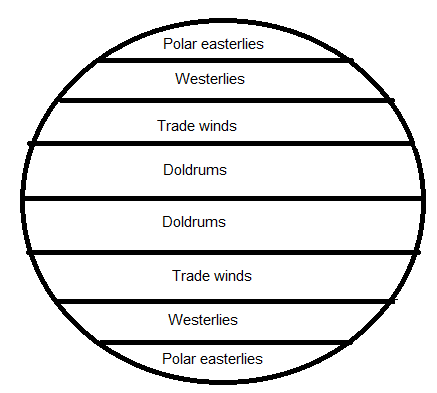 